Multi-agency Early Help Assessment Tool (EHAT) 
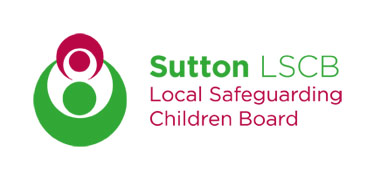 
About the professional completing the assessment:	
About the assessment:
Section A - Focus of Early Help Assessment:  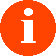 
Additional Children / Young People living in household:Section B - Family Household Members:   Child / Young Person’s Principle Carers living in household:Any other Significant People living within household:Other Significant People (not living in the household): Section C - Known issues within the family: Give details of legal status/immigration status regarding any of the people to be included in this assessment:Give details of communication needs:Section D – Special Educational Needs and Disabilities of the Child:Section E – Education - Please give details of the child / young person’s School attendance and the last 3 terms:Additional Children Child/ Young People living in household:Section F – VPP - Only complete this section if you wish the child/young person to be discussed at the vulnerable pupil panel (VPP).  If you do not wish the child/young person to be discussed at vulnerable pupil panel please move to section G
Request for: (please select all that are applicable)									         
Category of need: (Fill in 1 for Primary Need, 2 for any secondary need; N for where level of need is within normal range within mainstream schoolExclusion and reason: (If more than 5, only record the last 5)Permanent Exclusion
Prior Attainment Information: EYFS (Prior to September 2012				                   EYFS (From September 2012)	Section G – The Family’s Story – Background information:About the Child / Young person – Any information in relation to the health and developmental needs of the child/young person:About the other Children / Young people within the household – Where relevant any information in relation to the health and developmental needs of the other children / young people:About the Family - Any events or factors which have impacted on the child, parent or family life. Please include information about any conflict within the family:What else is affecting the Family – Any information in relation to the living conditions, housing, employment status, finance, legal status and use of community resources and networks:Parenting – Any information in relation to basic care, ensuring safety, emotional warmth, stimulation, guidance and boundaries and stability:Section H - Professional relationships/Agencies Involved: Section I – Child, Young Person and Family View: Child / Young Person’s views:Where does the child / young person rate their situation at the moment?Parent or Carer views: Where does the parent or carer family rate their family situation themselves at the moment?Section J – Professional Analysis: Drawing on your assessment and the views of the family what is you professional analysis of the current situation overall:
Where would you currently rate the family at the moment?Section K – Planning for Change: Team Around the Family / Team Around the ChildAction Plan:
Section L – Information Sharing Agreement: You are asked to consent to personal information about you/your child being shared with other agencies. All agencies involved in providing services are required by law to cooperate to improve the wellbeing of children and young people, but require your consent to do so. The purpose of sharing information is to enable gather a better understanding of strengths and needs. It will also avoid you having to repeat the same information to several people or agencies.Information already held or collected during an assessment may be shared with relevant others. This information may include details about you/your child’s health, welfare and development, home or family circumstances. To ensure that the best possible outcomes are achieved and the right support is put in place the lead professional may also to complete an EHAT Review (EHAT-R) and EHAT Closure (EHAT-C).  
Completed EHAT, EHAT-R and EHAT-C forms are held by the London Borough of Sutton. Your information may be anonymised for research purposes and to improve the services we offer to families in Sutton.Consent:I understand that this form will go with my child between settings and will be shared with anyone involved with my child to ensure they continue to get the support that they need.I confirm that I have read and understood the above statement. By signing this form I am accepting the terms of this Information Sharing Agreement.
THIS EARLY HELP ASSESSMENT WILL BE REVIEWED BY NO LATER THAN: Submitting your Early Help Assessment Tool:
Date Assessment Started:Name:Agency:Telephone Number:Job Title:Email Address:Primary Reason:Who’s present at assessment:Child / Young Person’s Name:Child / Young Person’s Name:  Address:
  (please include postcode)  Address:
  (please include postcode)Child / Young Person’s Name (Known as):Child / Young Person’s Name (Known as):Date of Birth/EDD:  Do they have a disability or _special education need?  Do they have a disability or _special education need?  No        Yes 
 please specify:  No        Yes 
 please specify:Gender: Boy     GirlEthnicity:Religion:UPN/NHS Number:
(If known)UPN/NHS Number:
(If known)UPN/NHS Number:
(If known)Name:Also known as:Date of Birth/EDD:Gender:Religion:Ethnicity:UPN/NHS Number:Disability:  Boy         Girl00000000  Boy         Girl  Boy         Girl  Boy         Girl     Parent or Carer Name:     Parent or Carer Name:Relationship to child / Young Person:Relationship to child / Young Person:Parental Responsibility:Parental Responsibility:☐ Yes    ☐ No     Contact Number:     Contact Number:Email Address:Email Address:Gender: Male    FemaleEthnicity:Religion:Disability:Disability:Disability:     Parent or Carer Name:     Parent or Carer Name:Relationship to child / Young Person:Relationship to child / Young Person:Parental Responsibility:Parental Responsibility:☐ Yes    ☐ No      Contact Number:      Contact Number:Email Address:Email Address:Gender: Male    FemaleEthnicity:Religion:Disability:Disability:Disability:Parent or Carer NameRelationship to child / YPGenderEthnicityReligionDisability☐ Female  ☐  Male☐ Female  ☐  Male☐ Female  ☐  Male☐ Female  ☐  MaleNameRelationship to child / YPGenderEthnicityReligionDisability☐ Female  ☐  Male☐ Female  ☐  Male☐ Female  ☐  MaleKnown IssuesParentParentParentChild / YP focus of the assessmentChild / YP focus of the assessmentChild / YP focus of the assessmentChild / YP focus of the assessmentOther significant People / Child / YP (Please provide name)Other significant People / Child / YP (Please provide name)Other significant People / Child / YP (Please provide name)Anti-social BehaviourBehaviourBenefits / low incomeCrimeDomestic Violence and AbuseEmerging or Undiagnosed Developmental Difficulties or DelayFamily Relationship/ Breakdown/ ConflictInadequate housingMental HealthNot in Education, Employment or TrainingParenting IssuesPhysical HealthPoor School AttendanceRefugee / Asylum Seeker/ No Recourse to Public FundsSchool ExclusionSelf-Harm / SuicideSocial IsolationSpecial Educational Needs and Disabilities Substance MisuseUnresolved Loss / GriefYoung carerOther reason (please list below):1. Are the Parents or child/ young person involved in crime or antisocial behaviour?2. Has the child / YP not been attending school regularly?3. Is the child / young person in need of help?4.  Are the parents out of work or at risk of financial exclusion?  Or is the young people at risk of worklessness?5. Have the family been affected by domestic violence and abuse?6. Do the parents, child or young person have a range of health problems?Yes          No Yes          No Yes          No Yes          No Yes          No Yes          No Does the child have an Education, Health and Care Plan or Statement? Yes   NoIf Yes, what is the primary need?Is there an Education, Health and Care Plan in process? Yes   NoIs the child/young person registered with iCount? Yes     NoAre you applying for short breaks? Yes    NoName of ChildSchoolTerm 1 (Current)Term 2Term 3Reason for low attendance 
(If known / applicable)Name of ChildSchoolTerm 1 (Current)Term 2Term 3Reason for low attendance 
(If known / applicable)Date of Admission:School:Year Group:Additional Support / Advice:  CARE:Respite: Outreach:Other:     Other please list reason:How do you feel the request would have an impact?What is the desired outcome?Communication and interactionCommunication and interactionCommunication and interactionCommunication and interactionCognitive and learningCognitive and learningCognitive and learningCognitive and learningCognitive and learningCognitive and learningCognitive and learningCognitive and learningSEMH difficultiesSEMH difficultiesSensory and/or physical needsSensory and/or physical needsSensory and/or physical needsSensory and/or physical needsSensory and/or physical needsSensory and/or physical needsSensory and/or physical needsSensory and/or physical needsSensory and/or physical needsSensory and/or physical needsSLCN:ASD:SpLD:MLD:SLD:PMLD:SEMH:VI:HI:MSI:PD:OD:Internal ExclusionInternal ExclusionInternal ExclusionInternal ExclusionFixed Term ExclusionFixed Term ExclusionFixed Term ExclusionFixed Term ExclusionTotal number of internal exclusions:Total number of internal exclusions:Total number of internal exclusions:Total number of fixed term exclusions:Total number of fixed term exclusions:Total number of fixed term exclusions:Total number of internally excluded days:Total number of internally excluded days:Total number of internally excluded days:Total number of fixed term excluded days:Total number of fixed term excluded days:Total number of fixed term excluded days:DateDaysReasonReasonDateDaysReasonReasonDate:Reason:Area of learningAspectAspectAspectAspectScoreArea of learningELGELGAspectAspectAspectScorePersonal, Social and Emotional DevelopmentDispositions & AttitudesDispositions & AttitudesDispositions & AttitudesDispositions & AttitudesCommunication and LanguageELG 01ELG 01Listening and attentionListening and attentionListening and attentionPersonal, Social and Emotional DevelopmentSocial DevelopmentSocial DevelopmentSocial DevelopmentSocial DevelopmentCommunication and LanguageELG 02ELG 02UnderstandingUnderstandingUnderstandingPersonal, Social and Emotional DevelopmentEmotional DevelopmentEmotional DevelopmentEmotional DevelopmentEmotional DevelopmentCommunication and LanguageELG 03ELG 03SpeakingSpeakingSpeakingCommunication, Language & LiteracyLanguage for Communication & ThinkingLanguage for Communication & ThinkingLanguage for Communication & ThinkingLanguage for Communication & ThinkingPhysical DevelopmentELG 04ELG 04Moving and handlingMoving and handlingMoving and handlingCommunication, Language & LiteracyLinking Sounds & LettersLinking Sounds & LettersLinking Sounds & LettersLinking Sounds & LettersPhysical DevelopmentELG 05ELG 05Health and self-careHealth and self-careHealth and self-careCommunication, Language & LiteracyReadingReadingReadingReadingPersonal, Social and Emotional DevelopmentELG 06ELG 06Self-confidence and self-awarenessSelf-confidence and self-awarenessSelf-confidence and self-awarenessCommunication, Language & LiteracyWritingWritingWritingWritingPersonal, Social and Emotional DevelopmentELG 07ELG 07Managing feelings and behaviourManaging feelings and behaviourManaging feelings and behaviourProblem solving, reasoning and numeracyNumbers as Labels and for CountingNumbers as Labels and for CountingNumbers as Labels and for CountingNumbers as Labels and for CountingPersonal, Social and Emotional DevelopmentELG 08ELG 08Making relationshipsMaking relationshipsMaking relationshipsProblem solving, reasoning and numeracyCalculationCalculationCalculationCalculationLiteracyELG 09ELG 09ReadingReadingReadingProblem solving, reasoning and numeracyShape, Space and MeasuresShape, Space and MeasuresShape, Space and MeasuresShape, Space and MeasuresLiteracyELG 10ELG 10WritingWritingWritingKnowledge and Understanding of the WorldKnowledge and Understanding of the WorldKnowledge and Understanding of the WorldKnowledge and Understanding of the WorldMathematicsELG 11ELG 11NumbersNumbersNumbersPhysical DevelopmentPhysical DevelopmentPhysical DevelopmentPhysical DevelopmentMathematicsELG 12ELG 12Shapes, Space and measuresShapes, Space and measuresShapes, Space and measuresCreative DevelopmentCreative DevelopmentCreative DevelopmentCreative DevelopmentUnderstanding the worldELG 13ELG 13People and communitiesPeople and communitiesPeople and communitiesUnderstanding the worldELG 14ELG 14The worldThe worldThe worldUnderstanding the worldELG 15ELG 15TechnologyTechnologyTechnologyYear 1 Estimated / Actual:Year 1 Estimated / Actual:Year 1 Estimated / Actual:Year 1 Estimated / Actual:Year 1 Estimated / Actual:Year 1 Estimated / Actual:Expressive Arts and DesignELG 16ELG 16Exploring & using media & materialsExploring & using media & materialsExploring & using media & materialsTeacher 
AssessmentKey Stage 1Key stage 2Key stage 2Expressive Arts and DesignELG 17ELG 17Being imaginativeBeing imaginativeBeing imaginativeTeacher 
AssessmentKey Stage 1Key stage 2Key stage 2	Date:	Date:Key Stage 4 (expected)Key Stage 4 (expected)Date:ScoreScoreScoreScoreEnglishOtherEnglish – Y1 Phonics CheckEnglish – Y1 Phonics Check         /40MathematicsOtherEnglish – Sp & ListEnglish – Sp & ListScienceOtherEnglish - ReadingEnglish - ReadingOtherOtherEnglish - WritingEnglish - WritingEnglish - MathematicsEnglish - MathematicsOther Relevant ScoresOther Relevant ScoresOther Relevant ScoresOther Relevant ScoresOther Relevant ScoresOther Relevant ScoresOther Relevant ScoresEnglish - ScienceEnglish - ScienceDateTestTestTestTestResultResultKey Stage 2 Validated Test ResultsKey Stage 2 Validated Test ResultsKey Stage 2 Validated Test ResultsKey Stage 2 Validated Test Resultse.g. Reading/Spelling Agee.g. Reading/Spelling Agee.g. Reading/Spelling Agee.g. Reading/Spelling AgeReading:Reading:SPAG:SPAG:Mathematics:Mathematics:First AgencyFirst AgencyFirst AgencyFirst AgencySecond AgencySecond AgencySecond AgencySecond AgencyThird AgencyThird AgencyThird AgencyThird AgencyFourth AgencyFourth AgencyFourth AgencyFourth AgencyFifth AgencyFifth AgencyFifth AgencyFifth AgencyName:Agency:Job Title:Telephone Number:Email:Family Member worked with:Work undertaken:Outcome:Involvement:Current  PreviousOn referral toCurrent  PreviousOn referral toCurrent  PreviousOn referral toCurrent  PreviousOn referral toCurrent  PreviousOn referral toInvolvement:Current  PreviousOn referral toCurrent  PreviousOn referral toCurrent  PreviousOn referral toCurrent  PreviousOn referral toCurrent  PreviousOn referral toInvolvement:Current  PreviousOn referral toCurrent  PreviousOn referral toCurrent  PreviousOn referral toCurrent  PreviousOn referral toCurrent  PreviousOn referral toWhat does the child / young person think is going well?What does the child / young person think is not going well?Child / young person’s comments about this assessment:Other Children / young people’s comments about this assessment:Child’s ratingChild’s ratingChild’s ratingChild’s ratingChild’s ratingChild’s ratingChild’s ratingChild’s ratingChild’s ratingYoung Person RatingYoung Person RatingYoung Person RatingYoung Person RatingYoung Person RatingYoung Person RatingYoung Person RatingYoung Person RatingYoung Person RatingYoung Person RatingYoung Person RatingYoung Person RatingYoung Person RatingYoung Person RatingYoung Person RatingYoung Person RatingYoung Person RatingYoung Person RatingYoung Person RatingYoung Person RatingYoung Person RatingYoung Person RatingYoung Person RatingYoung Person RatingYoung Person RatingYoung Person RatingYoung Person RatingYoung Person RatingYoung Person RatingYoung Person RatingYoung Person RatingPlease use one row per 
Child / Yong person PPlease use one row per 
Child / Yong person PPlease use one row per 
Child / Yong person PPlease use one row per 
Child / Yong person PPlease use one row per 
Child / Yong person PPlease use one row per 
Child / Yong person PPlease use one row per 
Child / Yong person PPlease use one row per 
Child / Yong person PPlease use one row per 
Child / Yong person PPlease use one row per 
Child / Yong person PPlease use one row per 
Child / Yong person PPlease use one row per 
Child / Yong person PStuckDon’t know what to doStuckDon’t know what to doStuckDon’t know what to doStuckDon’t know what to doStuckDon’t know what to doStuckDon’t know what to doStuckDon’t know what to doStuckDon’t know what to doWe know what needs to happenMoving in the right directionWe know what needs to happenMoving in the right directionWe know what needs to happenMoving in the right directionWe know what needs to happenMoving in the right directionWe know what needs to happenMoving in the right directionWe know what needs to happenMoving in the right directionWe know what needs to happenMoving in the right directionWe know what needs to happenMoving in the right directionWe know what needs to happenMoving in the right directionWe know what needs to happenMoving in the right directionWe know what needs to happenMoving in the right directionWe know what needs to happenMoving in the right directionWe know what needs to happenMoving in the right directionDoing wellFeeling hopeful & positiveDoing wellFeeling hopeful & positiveDoing wellFeeling hopeful & positiveDoing wellFeeling hopeful & positiveDoing wellFeeling hopeful & positiveDoing wellFeeling hopeful & positiveDoing wellFeeling hopeful & positiveDoing wellFeeling hopeful & positiveDoing wellFeeling hopeful & positiveDoing wellFeeling hopeful & positiveName:Name:Name:Name:Name:Name:Name:Name:Name:Name:Name:Name:RAG123456789  10  10  10What does the parent or carer think is going well?What does the parent or carer think is not going wellParent or carer comments about this assessment:Parent or carer comments about this assessment:Parent or carer comments about this assessment:Please use one row per 
Parent/CarerStuckDon’t know what to doStuckDon’t know what to doStuckDon’t know what to doStuckDon’t know what to doStuckDon’t know what to doStuckDon’t know what to doStuckDon’t know what to doStuckDon’t know what to doStuckDon’t know what to doWe know what needs to happenMoving in the right directionWe know what needs to happenMoving in the right directionWe know what needs to happenMoving in the right directionWe know what needs to happenMoving in the right directionWe know what needs to happenMoving in the right directionWe know what needs to happenMoving in the right directionWe know what needs to happenMoving in the right directionWe know what needs to happenMoving in the right directionWe know what needs to happenMoving in the right directionWe know what needs to happenMoving in the right directionWe know what needs to happenMoving in the right directionWe know what needs to happenMoving in the right directionDoing wellFeeling hopeful & positiveDoing wellFeeling hopeful & positiveDoing wellFeeling hopeful & positiveDoing wellFeeling hopeful & positiveDoing wellFeeling hopeful & positiveDoing wellFeeling hopeful & positiveDoing wellFeeling hopeful & positiveDoing wellFeeling hopeful & positiveDoing wellFeeling hopeful & positivePlease use one row per 
Parent/CarerName   1   1   1222333444555666777888999101010What is working well?What is not working well?What is unknown?What needs to change? (This section will feed into the Action Plan)Family are stuckThey don’t know how to make changeFamily are stuckThey don’t know how to make changeFamily are stuckThey don’t know how to make changeFamily are stuckThey don’t know how to make changeFamily are stuckThey don’t know how to make changeFamily are stuckThey don’t know how to make changeFamily are stuckThey don’t know how to make changeFamily are stuckThey don’t know how to make changeFamily are stuckThey don’t know how to make changeFamily are stuckThey don’t know how to make changeFamily know what needs to changeThey are starting to make changesFamily know what needs to changeThey are starting to make changesFamily know what needs to changeThey are starting to make changesFamily know what needs to changeThey are starting to make changesFamily know what needs to changeThey are starting to make changesFamily know what needs to changeThey are starting to make changesFamily know what needs to changeThey are starting to make changesFamily know what needs to changeThey are starting to make changesFamily know what needs to changeThey are starting to make changesFamily know what needs to changeThey are starting to make changesFamily know what needs to changeThey are starting to make changesFamily know what needs to changeThey are starting to make changesFamily are doing wellThe family are able to sustain change Family are doing wellThe family are able to sustain change Family are doing wellThe family are able to sustain change Family are doing wellThe family are able to sustain change Family are doing wellThe family are able to sustain change Family are doing wellThe family are able to sustain change Family are doing wellThe family are able to sustain change Family are doing wellThe family are able to sustain change Family are doing wellThe family are able to sustain change Family are doing wellThe family are able to sustain change Family are doing wellThe family are able to sustain change 12345678910Have you identified that a TAF / TAC Meeting is required? Yes        NoProposed date of meeting as agreed with family:Who needs to be invited to the TAF Meeting:Desired OutcomeActionWho is going to do it?By when?Parent / Young Person’s Name:Parent / Young Person’s Name:Parent / Young Person’s Signature:Parent / Young Person’s Signature:Date:Name of person completing this form:Name of person completing this form:Signature:Signature:Date: